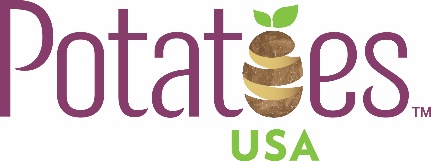 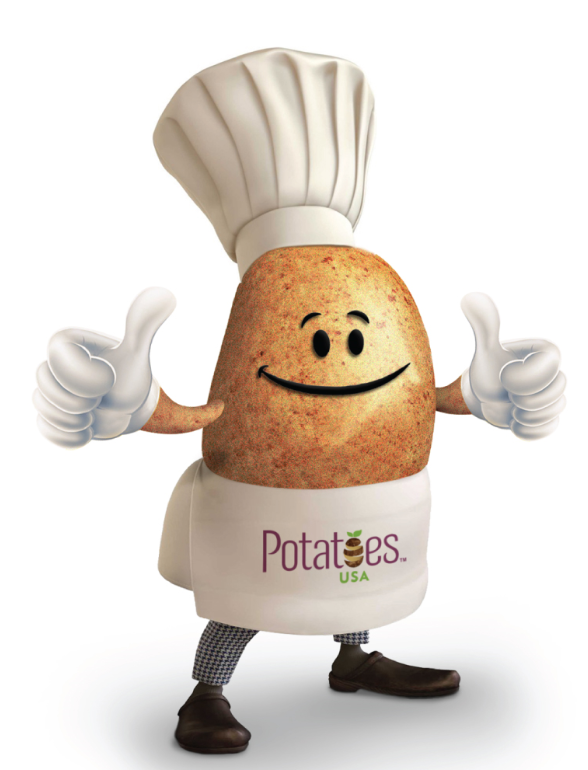 Performance Stuffed Potato Bowl- Dairy Free, High Fiber, Vegetarian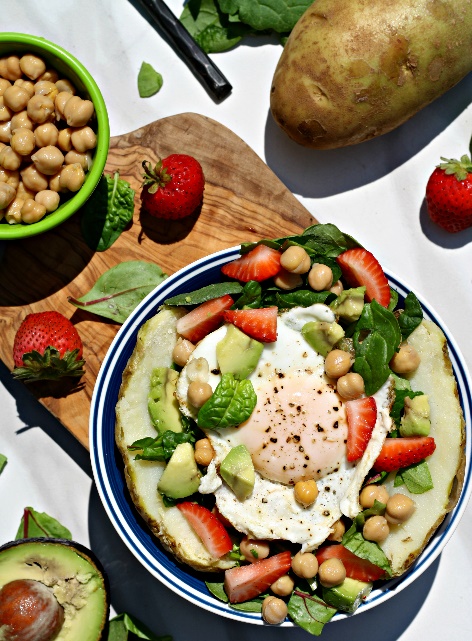 Description: A performance stuffed potato bowl is the perfect way to fuel up pre or post workout. Fill a meal prepped baked potato with fresh fresh kale, strawberries, chickpeas and an egg for a quick 5 minute meal. Packed with energy, vitamins, and carbs.Recipe by: Looneyforfood (Patrick Looney)Website Link: http://www.looneyforfood.com/performance-stuffed-potatoes/Prep Time: 5 minutesCook Time: 1 minuteReady Time: 6 minutesPotato Type: RussetServes: 1Prep Method: MicrowaveCourse: MainIngredients173 grams (1 medium) russet potato, baked21 grams (1 cup) Kale and Spinach blend, chopped67 grams (1/3 cup) chickpeas, rinsed and drained13 grams (2 Tablespoons) avocado, chopped147 grams (1 cup) strawberries, chopped1 egg cooked however you likePreparationReheat baked potato for 30 seconds in the microwave.Remove and slice vertically in half, then horizontally in half again.Press the back of fork directly down into potato to "smash" it!Season potato with salt and pepper if desired. Top with Kale and spinach blend.Top with remaining ingredients and enjoy.Notesadditional nutrition: Potassium: 1,055 milligrams Vitamin C: 204 milligrams

Make this your own: Top it a million different ways by changing the protein, beans, fruit or veggies, etc.Nutrition InformationServing size: 1 potato Calories: 375 Fat: 7 Saturated fat: 2 Unsaturated fat: 4Carbohydrates: 62 Sugar: 7 Sodium: 280 Fiber: 10 Protein: 15 Cholesterol: 186